                           Консультация для родителей «Экспериментальная деятельность старших дошкольников» Дети дошкольного возраста по природе своей – пытливые исследователи окружающего мира. Развитие познавательной активности детей, их любознательности, стремления к самостоятельному поиску – одна из основных задач воспитания в детском саду. В центре развития - ребенок исследователь, экспериментатор. Важно предоставить детям возможность освоения не только знаний, но и средств их добывания. Освоение свойств и отношений предметов – сложный процесс, в основе которого лежит соотношение чувственного и логического познания. На первых ступенях развития дети выделяют все многообразие свойств, которым обладает предмет. Чем богаче опыт познания предметного мира, больше объем представлений о свойствах и отношениях, тем легче ребенку перейти на более высокие ступени - освоить обобщение, научиться упорядочивать, группировать и классифицировать по свойствам. Одним из эффективных средств, обеспечивающих успешность познания, является использование детьми моделей и активное участие в процессе моделирования. В своей практике мы отметили, что освоение различных свойств и отношений у детей происходит неравномерно. Часть свойств (цвет, размер, форма) осваивается детьми достаточно полно. Другие свойства осваиваются недостаточно глубоко, дети затрудняются в определении сенсорных эталонов, «смешивают» объемы представлений. Например, неверно употребляют термины – «большой» вместо тяжелый, «мягкий» вместо легкий. Наглядность, образность модели, возможность практических действий повышают интерес детей к заданиям, вызывают желание экспериментировать.  В нашей группе мы открыли лабораторию, которая оснащена необходимым оборудованием и материалами. Это дает возможность: - работать с детьми малыми группами по интересам; - использовать материалы, которые часто не используются в группе при большом количестве детей; - не ограничивать ребенка в деятельности из гигиенических соображений (испачкаешься, прольешь). Совместная деятельность воспитателя с детьми в детской лаборатории организуется один раз в неделю: по 25 минут. Во время занятия проводятся один – два эксперимента. Структура проведения игры – экспериментирования: - постановка, формулирование проблемы (познавательной задачи); - выдвижение предположений, отбор способов проверки, выдвинутых детьми; - подведение итогов, вывод; - фиксация результатов; - вопросы детей. Для положительной мотивации деятельности дошкольников используются различные стимулы: - внешние стимулы (новизна, необычность объекта); - тайна, сюрприз; - мотив помощи; - познавательный мотив (почему так); - ситуация выбора. После проведения экспериментов у детей возникает множество вопросов. Мы не всегда торопимся с ответами, а способствуем тому, чтобы вместе с детьми найти их. Для детей создаются «Рассуждалки» на различные темы. В результате дети все охотнее обращаются за помощью к детским энциклопедиям, познавательной литературе. Важно воспитать у детей смелость и способность действовать самостоятельно при встрече с тем или иным препятствием. Уметь оценить правильность выполнения задания и также самостоятельно исправить ошибки. Взрослый не осуществляет прямого обучения, способного затормозить или отрицательно повлиять на самостоятельность ребенка в выборе методов и способов выполнения заданий. Поэтому каждое правильное решение ребенок осознает как свою «победу». А все задания, которые вызывают затруднения, разрешаются в беседе в виде диалога взрослого с ребенком, в неназидательной подсказке взрослого. Необходимо активизировать детей, чтобы «интерес ребенка мог забегать вперед». Овладение дошкольниками разными способами познания, в том числе и экспериментированием, способствуют развитию активной, самостоятельной, творческой личности. О влиянии экспериментальной деятельности на всестороннее развитие ребёнка-дошкольника. 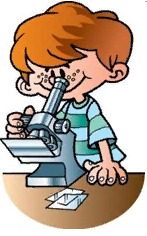 В исследованиях отечественных и зарубежных психологов говорится о том, что важнейшее значение для развития детей имеет их практическая деятельность. В связи с этим особый интерес представляет изучение детского экспериментирования. Экспериментирование – это важная ступенька к ознакомлению с окружающим миром. Ведь всем известно, что знания, полученные самостоятельно, запоминаются надолго. Ребенок познает объект в результате практической деятельности с ним. Опыты помогают развивать речь, мышление, логику, творчество ребенка, наглядно показывать связи между живым и неживым в природе. Исследование дает возможность ребенку самому найти ответы на вопросы как и почему. Экспериментирование  тесно связано со всеми сферами детской жизни: 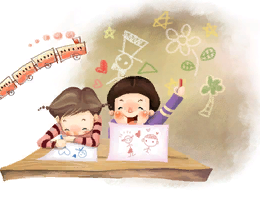 Наблюдение – составная часть любого эксперимента. Эксперимента без труда не бывает. Развитие речи тесно связано с экспериментированием: обогащается словарь за счет слов, обозначающих свойства объектов и явлений, а умение четко выражать свою мысль облегчает проведение опыта. Связь с ИЗО деятельностью. Чем точнее ребенок изучит предмет, тем лучше передаст его детали. Связь с математикой. Во время проведения опытов нужно считать, измерять, сравнивать, определять форму, размеры. С чтением художественной литературы. С музыкальным воспитанием. Экспериментирование – это творческий процесс и наряду с игрой – ведущая деятельность дошкольника и для него необходимо создать предметно-развивающую среду. Лаборатория создается для развития у детей познавательного интереса, формирование навыков исследовательской деятельности. В уголке экспериментирования должно быть: оборудование для исследования свойств воды, воздуха, почвы, песка, для опытов с растениями; природный материал; коллекции веществ и материалов; приборы для проведения опытов; картотека опытов; алгоритмы проведения опытов; дневник экспериментов и наблюдений, в котором фиксируется опыт: цель, ход опыта, дата проведения, высказывания детей, их зарисовки, фото. Формы экспериментирования могут быть различными: совместная деятельность воспитателя, родителей с детьми. самостоятельная деятельность детей. Цель эксперимента: создание условий для формирования основ целостного мировидения ребенка старшего дошкольного возраста средствами детского эксперимента; сформировать интерес к исследованию природы; развивать мыслительные операции (анализ, синтез, классификацию, обобщение и др.); стимулировать познавательную активность и любознательность ребенка; активизировать восприятие учебного материала по ознакомлению с природными явлениями. В детском саду мы уделяем внимание экспериментированию. Но экологические опыты и эксперименты можно организовать и дома. Любое место в квартире может стать местом для эксперимента. Для этого не требуется больших усилий, только желание, немного фантазии и некоторые научные знания.        Например, ванная комната. Во время мытья ребенок может много узнать о свойствах воды, мыла, растворимости веществ. Опыт: «Тонет… не тонет». Что утонет, а что нет: пластмассовая игрушка; камешек; губка; металлическая машинка. Опыт: «Что быстрее растворится?» морская соль; мыло; шампунь. Кухня – тоже место для эксперимента. 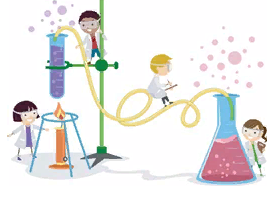 Опыт: «Растворяется… не растворяется». Что растворится, а что нет:                                                   соль;                                                    рис; сахар; мед; сода; мука. Опыт: «Вулкан». Сделайте вулкан из пластилина, насыпьте в него соду и добавьте уксус.       Исследовательская деятельность может стать одним из условий развития детской любознательности, и в конечном итоге познавательных интересов ребенка. 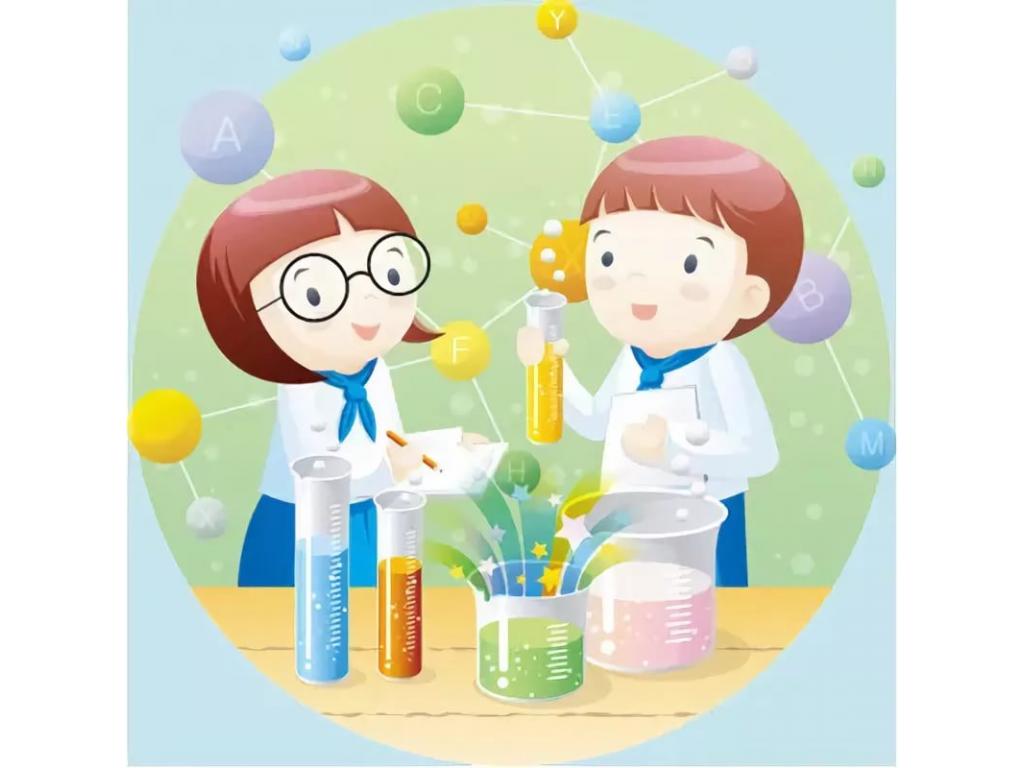 